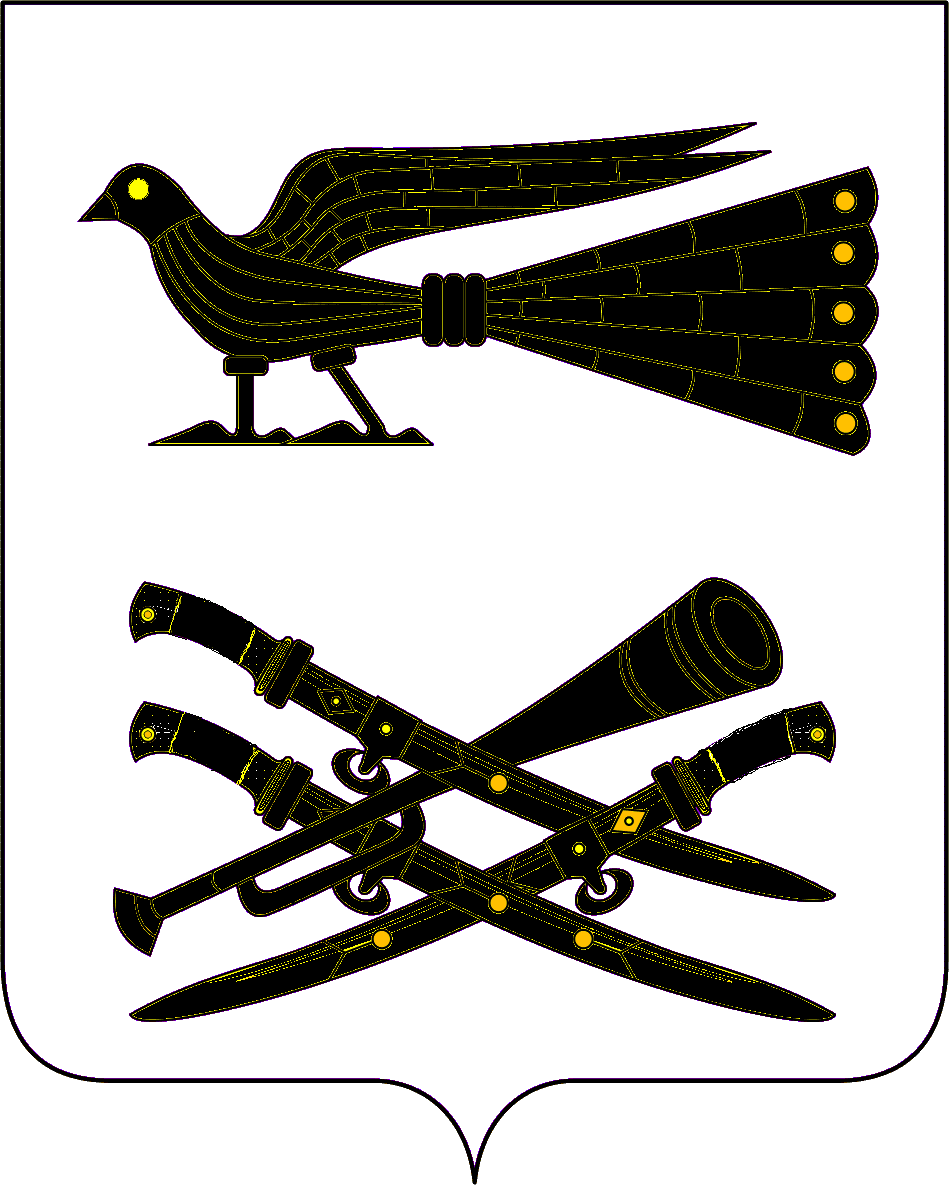 АДМИНИСТРАЦИЯ БУРАКОВСКОГО СЕЛЬСКОГО ПОСЕЛЕНИЯ КОРЕНОВСКОГО РАЙОНАПОСТАНОВЛЕНИЕот 08 сентября 2014  года                                                                                                       № 74хут.БураковскийО признании утратившим силу  постановления администрации Бураковского сельского поселения Кореновского района от 12 января 2011 года № 4 «О проверке достоверности и полноты сведений,  представляемых гражданами, претендующими на замещение должностей муниципальной службы,  и муниципальными служащими в администрации Бураковского сельского поселения Кореновского района, и соблюдения муниципальными служащими требований к служебному поведению»  С целью приведения нормативных актов администрации Бураковского сельского поселения Кореновского района в соответствие с действующим законодательством, п о с т а н о в л я ю:1. Признать утратившим силу  постановление администрации Бураковского сельского поселения Кореновского района от 12 января 2011 года № 4 «О проверке достоверности и полноты сведений,  представляемых гражданами, претендующими на замещение должностей муниципальной службы,  и муниципальными служащими в администрации Бураковского  сельского поселения Кореновского района, и соблюдения муниципальными служащими требований к служебному поведению» . 2. Постановление вступает в силу после его официального обнародования.Исполняющий обязанностиГлавы Бураковского сельского поселения   Кореновского района                                                                    З.П.АбрамкинаЛИСТ СОГЛАСОВАНИЯпроекта постановления администрации Бураковского сельского поселения Кореновского района, Краснодарского края от 08.09.2014  №74 О признании утратившим силу  постановления администрации Бураковского сельского поселения Кореновского района от 12 января 2011 года № 4 «О проверке достоверности и полноты сведений,  представляемых гражданами, претендующими на замещение должностей муниципальной службы,  и муниципальными служащими в администрации Бураковского сельского поселения Кореновского района, и соблюдения муниципальными служащими требований к служебному поведению»  Проект подготовлен и внесен:Общим отделом администрации Бураковскогосельского поселенияКореновского районаНачальник общего отделаадминистрации  Бураковскогосельского поселенияКореновского района							    З.П. АбрамкинаПроект согласован:Начальник финансового отделаадминистрации  Бураковскогосельского поселенияКореновского района							И.П.Санькова